Announcement of / Invitation for theSanta Claus Cup 2021International Competition in Short Track Speed Skating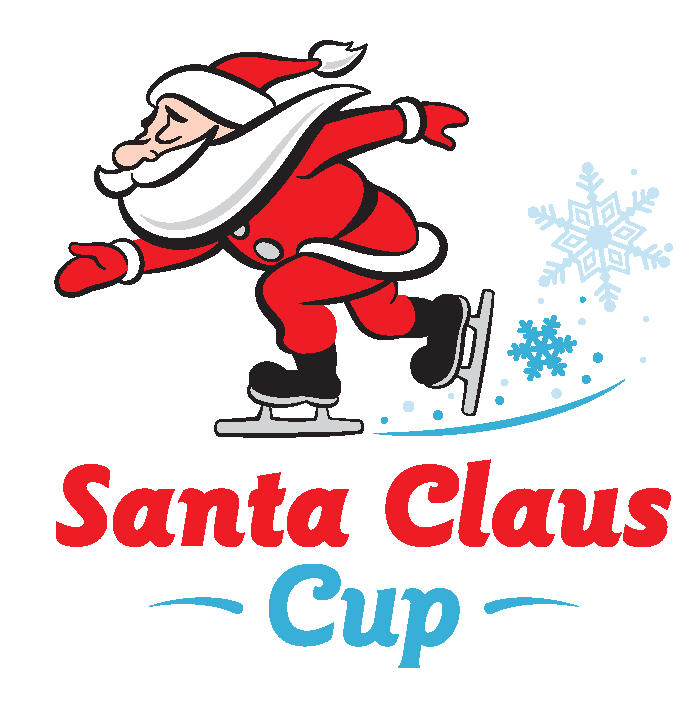 Budapest, HungaryDecember 03-05, 2021ANNOUNCEMENT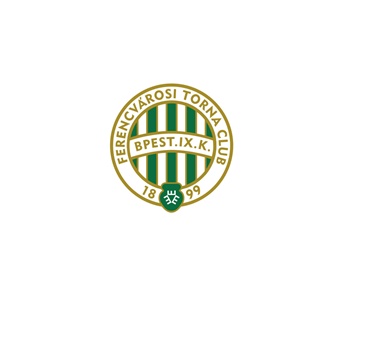 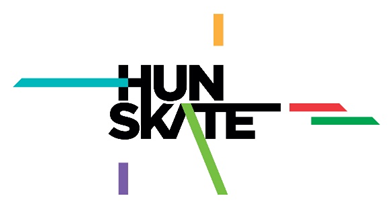 Organizer of the competition: the Hungarian National Skating Federation (HNSF) and Ferencvárosi Torna Club (FTC) have the honour of inviting you to take part in the Santa Claus Cup 2021. The HNSF and FTC reserve the right to change the date, location, and program of the competition. When submitting an entry all competitors acknowledge that due to the COVID-19 pandemic situation and public health issues the competition will be held with closed doors and no spectators. Furthermore, competitors acknowledge that the Organizers have the solemn right to cancel the competition at any time or limit the number of competitors. The competitors also acknowledge that in case laws forbid it the Organizers are unable to hold the competition. Furthermore, in case the competition cannot take place due to legal restrictions or public health issues the Organizers bear no responsibility for any damage resulting from the cancellation and thus no claims can be made towards the Organizers. The Organizers are not obliged to assign a new date for the competition if it is cancelled because of the above-mentioned reasons. The competitors acknowledge that upon cancellation of the competition they do not have the right to claim back the already paid entry fee as the Organizers had various costs concerning the competition.HNSF Competition Director	Competitor’s StewardVÁRADI Orsolya	BODA CsabaIstvánmezei street 3-5. Budapest, H-1146	Istvánmezei street 3-5. Budapest, H-1146Phone: +36 1 252 2369	+36 70 682 0930	+36 20 932 6400E-mail: info@hunskate.hu	bodacs49@gmail.com   Location: Practice Rink – Istvánmezei street 3-5, Budapest, H-1146The competition will be held in the covered Practice Rink with an indoor ice rink measuring 30x60 metres and a moveable padding system. The compass of the track is 111.12 metres with curves of 8 metres as per the ISU Rules. During the competitions besides the standard track there will be 6 additional tracks with a displacement of 0,7 metre each, while the finish line for all distances is the same and only the starting place of distances 500 metres and 1500 metres will be changed.Date: December 03-05, 2021Guiding rules: The competition will be carried out according to the International Skating Union’s (ISU) General Regulations 2021.Participation:only registered competitors of the ISU Member are allowed to participateonly those competitors who have submitted their entries and paid the entry fee by the given deadline are allowed to participatePlease indicate your intention of participation as soon as possible in order to enable us to prepare the competition as well as possible.Technicalities: age groups*Skaters in the Junior A and Junior B categories compete together with the Senior category, however, their overall results will count and be evaluated separately. *Skaters of the Junior G category will compete together with the Junior F category, however, their overall results will count and be evaluated separately. distancesINDIVIDUAL (all final system):	RELAY:each Club and/or the respective ISU Member have the right to enter more than one relay team and relay teams consisting of competitors from different Clubs are allowed to be entered too BUT with regards to the number of the entered competitors the Organizers have the right to limit the number of relay teams in order to enable a safe and smooth competitionthe Officials will be appointed by the Officials’ CommitteeEntries: by submitting an entry the competitor clearly agrees to all terms set in this Announcement.Please note that due to the pandemic situation different regulations may apply to the teams depending on the country of departure/origin. Please check out the currently effective COVID Protocol and Guidelines on the following websites:http://hunskate.hu – COVID-19 sectionhttp://www.police.hu/en/content/information-on-general-rules-of-border-crossing Should your team need an invitation letter for border crossing, contact the OC (send an e-mail to fanni.grajzel@hunskate.hu) with the below information as soon as possible.the Entries should be submitted electronically via the www.shorttracklive.info November 27, 2021 at the latest and include the following data:the first (given) name and surname of the competitor(s)date of birth of the competitor(s)data requested for drawing purposesthe date and time of arrival and departure of the competitor(s) and those accompanying themthe financial statement of the respective Club/ISU Member that all occurring costs will be covered by themfor the invitation letter teams should forward the following data (of each team member) to the OC as soon as possible:the first (given) name and surnameplace and date of birthfunction in the teampassport numberthe entry fee in case of bank transfer is 20,- EUR/person, cash payment can only be done at the venue before the Technical Meeting and costs 25,- EUR/personbank details: 	bank account name: MOKSZ	name of the bank: MKB Bank Zrt.	bank swift code: MKKBHUHB	IBAN account number: HU94 10300002-50100124-21004884the entry fee must be paid via bank transfer by December 02 at the latest, late entry fee costs 25,- EUR/person and can only be paid in cash at the venue. Please note that helmet covers and transponders will only be handed over at the Technical Meeting if payment is fulfilled!the deposit for helmet covers and transponders is 50,- EUR/teamcancellation is only accepted by the HNSF in case of an injury or illness – strictly supported by medical certificate, in which case the amount of entry fee will be refundedEquipment: only that equipment which are in accordance with the ISU Rules can be used in the competitions; this will be checked in the Heat Box before the competitors enter the icecompulsory rounding of the corners of the bladeshelmetcut proof glovesseparate neck protectorsAwards: The first three placed competitors of each distance and category receive a medal immediately after the respective final on ice, while the first three placed competitors of the individual all-round competition, and the first three placed relay teams in each category will be awarded with medals respectively at the end of the competition.The ultimate standing will be calculated by adding the final points 34-21-13-8-5-3-2-1 scored in the Finals. In case of a tie, the points are determined by combining the points of the positions involved and equally distributing to the respective participants. (See ISU Rule 295.§ 6.)Accommodation and catering: all meals and lodging expenses are to be paid by the participating members. The OC recommends a hotel nearby the Practice Rink, cf. below, but does not take any responsibility for booking accommodation for the participants – reservations should be made directly via the chosen hotel and in advance.Lion’s Garden Hotel****address: 1146 Budapest, Cházár András u. 4.tel.: +36-1-273-2070 / Fax: +36-1-221-4274e-mail: info@lion-garden.comMiscellaneous: each competitor participates in the competition at his/her own risk and insurance; the organizers do not take responsibility for any possible injuries or accidentsby entering all participants accept and agree that they might be subject to recording (audio and picture), and might appear in the media content created about the competitionby entering all participants accept that personal data are collected by the Organizing Committee (OC) and such data are stored and used by the OC, and when necessary, third parties, for the purposes only of, and to the extent necessary only in relation to facilitate their participation in the competition; personal data may include but will not be limited to full legal name as per national identity documents, address, date of birth, nationality, sexthe OC provides medical service (ambulance) during the competition Preliminary program / schedule: it is subject to changeBudapest, November 4, 2021	Mr. KÓSA Lajos	Mr. NYÍRI Zoltán			HNSF President	FTC Vice President	Ms. VÁRADI Orsolya		HNSF Director GeneralSenior + Jun A + Jun Bborn before30.06.2006Junior Cborn between01.07.2006-30.06.2008Junior Dborn between01.07.2008-30.06.2010Junior Eborn between01.07.2010-30.06.2012Junior Fborn between01.07.2012-30.06.2014Junior Gborn after01.07.2014Senior (including Jun A + Jun B)1500 m500 m1000 mJunior C1500 m500 m1000 mJunior D1000 m500 m777 mJunior E777 m333 m500 mJunior F (including Jun G)500 m222 m333 mLadies3000 mSenior + Junior C4 skaters2000 mJunior D+E+F3 skatersMen3000 mSenior + Junior C4 skaters2000 mJunior D+E+F3 skatersdayeventtimeDecember 03 (Friday)Technical meeting08:00warm up09:00 (Senior + Junior C)competition10:30-20:00 (Senior+ Junior C)December 04 (Saturday)warm up08:30 (Senior+ Junior C)competitions08:45-12:15 (Senior)Award Ceremony12:25 (Senior)warm up12:45 (Junior F-E-D)competitions13:30-20:00 (Junior F-E-D)December 05, (Sunday)warm up08:30 (Junior F-E-D)competitions09:00-14:00 (Junior F-E-D))Award Ceremony14:15 (Junior F-E-D)